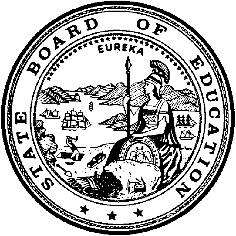 California Department of EducationExecutive OfficeSBE-003 (REV. 11/2017)tlsb-cctd-mar18item01California State Board of Education
March 2018 Agenda
Item #11SubjectApproval of the Career Technical Education Incentive Grant: Renewal Grantee ListType of ActionAction, InformationSummary of the Issue(s)Before the California Department of Education (CDE) can make annual grant awards for the Career Technical Education Incentive Grant (CTEIG), the California Education Code (EC) Section 53074 requires that the CDE submit a list of recommended new and renewal grant recipients to the State Board of Education (SBE) for review and approval. In November 2017, the CDE brought a list of 13 eligible new grantees to be funded in the 2017–18 year, and current grantees from the 2016–17 fiscal year have provided the CDE with a progress report and renewal application. The CDE is now providing a list of 380 eligible renewal grantees for a total of 393 grantees for the 2017–18 fiscal year.RecommendationThe CDE recommends that the SBE approve the list of 380 renewal grantees listed in Attachment 1 for the grant term of July 1, 2017, through June 30, 2019.Brief History of Key IssuesThe CTEIG program was established as part of the 2015–16 California State Budget. The CTEIG was created as a state education, economic, and workforce development initiative with the goal of providing pupils in kindergarten through grade twelve, inclusive, with the knowledge and skills necessary to transition to employment and postsecondary education. The purpose of the CTEIG is to encourage the development of new career technical education (CTE) programs and enhance and maintain current CTE programs during implementation of the school district and charter school local control funding formula (LCFF).A grant recipient under EC Section 53072 may consist of one or more, or any combination, of the following:School DistrictsCounty Offices of EducationCharter Schools with an active charter numberRegional Occupational Centers or Programs operated by joint powers authorities, provided that the application has the written consent of each participating local educational agency (LEA)The focus of the grant is the delivery and sustainability of high quality CTE Programs. Grant recipients of these funds are expected to implement and maintain a CTE Program meeting the 11 elements of a high quality CTE program pursuant to EC Section 53071(c):Offers high-quality curriculum and instruction aligned with the California CTE Model Curriculum Standards including, but not limited to, providing a coherent sequence of CTE courses that enable pupils to transition to postsecondary education programs that lead to a career pathway or attain employment upon graduation from high school.Provides pupils with quality career exploration and guidance.Provides pupil support services, including counseling and leadership development.Provides for system alignment, coherence, and articulation, including ongoing and structural regional or local partnerships with postsecondary educational institutions with documented formal written agreements.Forms ongoing and structural industry and labor partnerships, documented through formal written agreements and through participation on advisory committees.Provides opportunities for pupils to participate in after school; extended day; and out-of-school internships, competitions, and other work-based learning opportunities.Reflects regional or local labor market demands and focuses on current or emerging high-skill, high-wage, or high-demand occupations.Leads to an industry-recognized credential, certificate, or appropriate postsecondary training/employment.Is staffed by skilled teachers or faculty and provides professional development opportunities for those teachers or faculty members.Reports data, as a program participation requirement, to allow for an evaluation of the program.In addition to meeting the minimum requirements as outlined, the CTEIG requires a proportional dollar-for-dollar match as follows:For the first funding term, $1.00 for every $1.00 received from this program. For the 2015–16 application, matching funds may be based on local match expenditures starting July 2015 through June 2017.For the second funding term, funds expended from the grant dollars must be matched $1.50 for every $1.00 received from this program, and must be expended by June 30, 2018.For the third funding term, funds expended from the grant dollars must be matched $2.00 for every $1.00 received from this program, and must be expended by June 30, 2019.The local match may include funding from school district/charter school LCFF apportionments pursuant to EC Section 42238.02, the federal Carl D. Perkins Career and Technical Education Improvement Act of 2006, the California Partnership Academies, the Agricultural Incentive Grant, or from any other source except the California Career Pathways Trust.Per EC Section 53070 (b), the grant amounts are appropriated as follows, “…unless otherwise determined by the Superintendent in collaboration with executive director of the state board”:For applicants with average daily attendance (ADA) of less than or equal to 140, 4 percent is designatedFor applicants with ADA of more than 140 and less than or equal to 550, 8 percent is designatedFor applicants with ADA of more than 550, 88 percent is designatedLEA allocations are determined using the following formula:A base amount calculated on an LEA’s proportional share of the total 2015–16 ADA in grades seven through twelveA supplemental allocation calculated on each of the following:New CTE programsEnglish-learner, low-income, and foster youth studentsHigher than average dropout ratesHigher than average unemployment rates Existing student participation in CTE programsRegional collaborationOperation within a rural areaGrant applicants were also required to validate how the applicant met, or will over the course of the first grant period meet, the minimum eligibility criteria which includes:the demonstration of high-quality CTE programs, how the applicant would match the dollars received from the CTEIG, andthe sustainability of CTE programs for three years past the cessation of the grant.Applicants unable to demonstrate high-quality programs and/or sustainability were not recommended for funding.Summary of Previous State Board of Education Discussion and ActionThe SBE received information regarding the CTEIG in December 2015. The SBE received items for CTEIG Grantee Approval in January, March, and September 2016, and March 2017. Most recently the SBE approved 13 new grant recipients in November 2017 for a total of $2,367,475. Visit the CDE SBE Agenda Items Web page at https://www.cde.ca.gov/be/ag/ag/yr17/agenda201711.asp.Fiscal Analysis (as appropriate)Funds from the CTEIG are appropriated to the CDE from the General Fund for the CTEIG in the following amounts:For the 2015–16 fiscal year, $400 millionFor the 2016–17 fiscal year, $300 millionFor the 2017–18 fiscal year, $200 millionAttachment(s)Attachment 1: March 2018 Recommended Renewal Grantee List for the Career Technical Education Incentive Grant (11 pages)Attachment 1: March 2018 Recommended 
Renewal Grantee ListMarch 2018 Recommended Renewal Grantee List for the Career Technical Education Incentive GrantCDS CodeLEA NameLEA Final Allocation33670820000000Hemet Unified School District$771,62901612590130617Oakland Military Institute, College Preparatory Academy$267,25019642120000000ABC Unified School District$749,47619769680109926Academia Advance Charter School$117,50044697994430245Diamond Technology Institute (Academic/Vocational Charter Institute) Charter School$175,98019642460126003Academies of the Antelope Valley Charter School$752,05236677360116723Academy of Careers and Exploration Charter School$50,68601611190000000Alameda Unified School District$301,37019757130000000Alhambra Unified School District$796,09701611190130625Alternatives in Action Charter School$164,25033669770000000Alvord Unified School District$744,35303739810000000Amador County Unified School District$105,27930664310000000Anaheim Union High School District$3,480,09545698534530333Anderson New Technology High Charter School$5,00045698560000000Anderson Union High School District$143,31023655400000000Anderson Valley Unified School District$70,79819642460000000Antelope Valley Union High School District$1,701,81136750770000000Apple Valley Unified School District$1,645,13719642610000000Arcadia Unified School District$354,93601612590115238ARISE High Charter School$142,98540687000000000Atascadero Unified School District$168,13619642790000000Azusa Unified School District$830,96036400480000000Baldy View ROP JPA$3,871,76933669850000000Banning Unified School District$150,41633669930000000Beaumont Unified School District$303,12319643030000000Bellflower Unified School District$485,06148705240000000Benicia Unified School District$100,00001611430000000Berkeley Unified School District$334,84219643110000000Beverly Hills Unified School District$168,55155751840000000Big Oak Flat-Groveland Unified School District$51,36118640890000000Big Valley Joint Unified School District$46,17804614080000000Biggs Unified School District$89,45319647331931047Birmingham Community Charter High School$100,00014766870000000Bishop Unified School District$78,09113630810000000Brawley Union High School District$171,39230664490000000Brea-Olinda Unified School District$200,00005615560000000Bret Harte Union High School District$65,81419643370000000Burbank Unified School District$568,54104100410000000Butte County Office of Education$250,00047736840000000Butte Valley Unified School District$74,74341688900000000Cabrillo Unified School District$80,18005615640000000Calaveras Unified School District$128,15913630990000000Calexico Unified School District$378,20037754160132472California Pacific Charter Schools$100,00013631070000000Calipatria Unified School District$156,65628662410000000Calistoga Joint Unified School District$63,40343694010000000Campbell Union High School District$707,15258727286115935Core Charter (Camptonville Academy)$93,73230664640000000Capistrano Unified School District$1,715,17337735510000000Carlsbad Unified School District$180,00242691460000000Carpinteria Unified School District$67,88310621661030840Carter G. Woodson Public Charter School$215,08134739730000000Center Joint Unified School District$157,60219643520000000Centinela Valley Union High School District$498,30713631150000000Central Union High School District$335,95550710430000000Ceres Unified School District$442,46737683383730959Charter School of San Diego$172,79404614240000000Chico Unified School District$425,80520652010000000Chowchilla Union High School District$91,95549706560000000Cloverdale Unified School District$75,42110621170000000Clovis Unified School District$1,305,05833736760000000Coachella Valley Unified School District$695,03640754650000000Coast Unified School District$121,65030741200000000Coastline ROP$632,30336741380000000Colton-Redlands-Yucaipa ROP$2,071,55906100660000000Colusa County Office of Education$37,50006615980000000Colusa Unified School District$138,90619753030132654Community Collaborative Charter School$83,33319734370000000Compton Unified School District$558,88150755725030317Connecting Waters Charter School$77,95507100740000000Contra Costa County Office of Education$4,002,17416638910000000Corcoran Joint Unified School District$128,67304100410114991CORE Butte Charter School$115,00052715060000000Corning Union High School District$143,16937680310000000Coronado Unified School District$122,58533670330000000Corona-Norco Unified School District$1,954,51649738820000000Cotati-Rohnert Park Unified School District$50,00019644440000000Culver City Unified School District$227,95542750100000000Cuyama Joint Unified School District$64,65219768690119636Da Vinci Design Charter School$133,79957726780000000Davis Joint Unified School District$263,51137680496119564Dehesa Charter School $59,25008100820000000Del Norte County Office of Education$147,69408618200000000Del Norte County Unified School District$118,31315634120000000Delano Joint Union High School District$519,22333670580000000Desert Sands Unified School District$762,78648705320000000Dixon Unified School District$144,42724753170000000Dos Palos Oro Loma Joint Unified School District$86,53019644510000000Downey Unified School District$949,98547702500000000Dunsmuir Joint Union High School District$50,96204614320000000Durham Unified School District$89,49051713730000000East Nicolaus Joint Union High School District$44,48419741950000000East San Gabriel Valley ROP$2,399,20043694270000000East Side Union High School District$2,080,95501404280000000Eden Area ROP JPA$1,812,50409100900000000El Dorado County Office of Education$1,033,01219645190000000El Monte Union High School District$750,34515751680000000El Tejon Unified School District$199,19634673140000000Elk Grove Unified School District$2,339,18137681060000000Escondido Union High School District$611,39957726860000000Esparto Unified School District$168,38812755150000000Eureka City Schools School District$150,00654768360000000Exeter Unified School District$119,65948705400000000Fairfield-Suisun Unified School District$693,07545699890000000Fall River Joint Unified School District$199,77737681220000000Fallbrook Union High School District$64,00054753250000000Farmersville Unified School District$52,50012753740000000Ferndale Unified School District$136,86134673300000000Folsom-Cordova Unified School District$648,52736677100000000Fontana Unified School District$1,491,21323655650000000Fort Bragg Unified School District$70,11418750360000000Fort Sage Unified School District$54,52912628100000000Fortuna Union High School District$91,20810101080000000Fresno County Office of Education$2,154,88410621660000000Fresno Unified School District$2,311,88730665140000000Fullerton Joint Union High School District$419,45534673550000000Galt Joint Union High School District$282,25730665220000000Garden Grove Unified School District$1,350,31245752670000000Gateway Unified School District$96,01743694840000000Gilroy Unified School District$334,29219645680000000Glendale Unified School District$969,82111101160000000Glenn County Office of Education$85,00047104700117168Golden Eagle Charter School $34,62037683380119610Gompers Preparatory Academy Charter School$36,58219647331933746Granada Hills Charter High School$300,00004755070000000Gridley Unified School District$80,78537681300000000Grossmont Union High School District$1,319,61924736190000000Gustine Unified School District$75,40119734450000000Hacienda la Puente Unified School District$744,12311765620000000Hamilton Unified School District$73,56916639250000000Hanford Joint Union High School District$323,16849753900000000Healdsburg Unified School District$69,47637683380114462Health Science High Charter School$182,50037681303732732Helix High Charter School$120,00037683383731247High Tech High Charter School$243,08734765050130757Highlands Community Charter School$110,00024656980000000Hilmar Unified School District$94,59613631490000000Holtville Unified School District$72,69250755490000000Hughson Unified School District$81,23230665480000000Huntington Beach Union High School District$1,107,35013101320000000Imperial County Office of Education$12,50013631640000000Imperial Unified School District$139,47919646340000000Inglewood Unified School District$312,24604614240120394Inspire School of Arts and Sciences Charter School$188,36130736500000000Irvine Unified School District$881,16341689240000000Jefferson Union High School District$339,65937681710000000Julian Union High School District$90,53433670900000000Jurupa Unified School District$685,57617640140000000Kelseyville Unified School District$71,67015101570000000Kern County Office of Education$176,04915635290000000Kern High School District$3,117,72137683380118851King-Chavez Community High Charter School$58,98916101650000000Kings County Office of Education$38,00012629010000000Klamath-Trinity Joint Unified School District$72,57617640220000000Konocti Unified School District$112,53019646590000000La Canada Unified School District$124,52319740880000000La Puente Valley ROP$157,94654105465430327La Sierra High School District$107,43030665550000000Laguna Beach Unified School District$96,40133751760000000Lake Elsinore Unified School District$769,26017640300000000Lakeport Unified School District$54,95619646830000000Las Virgenes Unified School District$343,32118641390000000Lassen Union High School District$76,49423739160000000Laytonville Unified School District$85,25024657300000000Le Grand Union High School District$354,04804100410430090Learning Community Charter School$200,00019648810118075Learning Works Charter School$45,67216639820000000Lemoore Union High School District$100,00039685690000000Lincoln Unified School District$342,34154719930000000Lindsay Unified School District$165,10851713990000000Live Oak Unified School District$67,91839685850000000Lodi Unified School District$975,33842692290000000Lompoc Unified School District$355,14414632890000000Lone Pine Unified School District$76,91519647250000000Long Beach Unified School District$2,997,18330739240000000Los Alamitos Unified School District$330,48119647330000000Los Angeles Unified School District$16,934,15124657550000000Los Banos Unified School District$391,23543695340000000Los Gatos-Saratoga Joint Union High School District$200,00052715710000000Los Molinos Unified School District$57,22640687590000000Lucia Mar Unified School District$404,96819647740000000Lynwood Unified School District$532,91720652430000000Madera Unified School District$689,54626736920000000Mammoth Unified School District$87,61439685930000000Manteca Unified School District$868,06015636280000000Maricopa Unified School District$59,09721102150000000Marin County Office of Education$281,69458727360000000Marysville Joint Unified School District$283,33106616060000000Maxwell Unified School District$109,09815739080000000McFarland Unified School District$120,79823102310000000Mendocino County Office of Education$433,38723655810000000Mendocino Unified School District$41,25024102490000000Merced County Office of Education$163,27924657890000000Merced Union High School District$800,57443403600000000Metropolitan Education JPA$105,02117640550000000Middletown Unified School District$59,25327102720125765Monterey County Office of Education (Millennium Charter High) $261,98943733870000000Milpitas Unified School District$360,81620756060125021Minarets Charter High School $20,19627401050000000Mission Trails ROP JPA$2,343,24501404020000000Mission Valley ROC/P$1,857,33748705814830196MIT Academy Charter School$150,00050711750000000Modesto City High School District$1,200,55125735850000000Modoc Joint Unified School District$119,38115636770000000Mojave Unified School District$94,65919647330114959Vaughn Next Century Learning Center Charter School$372,35633671240000000Moreno Valley Unified School District$1,188,78543695830000000Morgan Hill Unified School District$277,52937682130000000Mountain Empire Unified School District$51,49253750280000000Mountain Valley Unified School District$147,42943696090000000Mountain View-Los Altos Union High School District$288,46607617540000000Mt. Diablo Unified School District$1,022,00315636850000000Muroc Joint Unified School District$65,39633752000000000Murrieta Valley Unified School District$459,40728102800000000Napa County Office of Education$743,03937681890118323National University Academy Charter School$35,00029663570000000Nevada Joint Union High School District$259,36319643520128496New Opportunities Charter School$82,24050736010000000Newman-Crows Landing Unified School District$113,48630665970000000Newport-Mesa Unified School District$674,89937684520114264North County Trade Tech High Charter School$149,59512626870000000Northern Humboldt Union High Charter School$125,04119648400000000Norwalk-La Mirada Unified School District$701,32550755640000000Oakdale Joint Unified School District$178,55801612590000000Oakland Unified School District$1,122,51737735690000000Oceanside Unified School District$587,62030103060000000Orange County Department of Education$1,794,94830666210000000Orange Unified School District$637,51111754810000000Orland Joint Unified School District$95,06704615150000000Oroville Union High School District$275,24156725460000000Oxnard Union High School District$1,304,88427661340000000Pacific Grove Unified School District$67,99344697990000000Pajaro Valley Unified School District$132,37719647331995836Palisades Charter High School$268,41633671730000000Palm Springs Unified School District$808,87143696410000000Palo Alto Unified School District$401,37904615310000000Paradise Unified School District$135,46119648730000000Paramount Unified School District$250,00019648810000000Pasadena Unified School District$570,68340754570000000Paso Robles Joint Unified School District$238,54049707306120588Pathways Charter School$2,00019647330127878Pathways Community Charter School$55,90850712170000000Patterson Joint Unified School District$238,90133672070000000Perris Union High School District$937,29949708620000000Petaluma Joint Union High School District$353,70506616140000000Pierce Joint Unified School District$62,18720102072030229Pioneer Technical Center Charter School$60,00130666470000000Placentia-Yorba Linda Unified School District$921,22531103140000000Placer County Office of Education$2,567,85832103220000000Plumas County Office of Education$316,04532669690000000Plumas Unified School District$305,58523655990000000Point Arena Joint Union High School District$42,40419649070000000Pomona Unified School District$570,31219647330107755Port of Los Angeles High School District$102,93954755230000000Porterville Unified School District$733,67623738660000000Potter Valley Community Unified School District$56,97637682960000000Poway Unified School District$1,172,77311626460000000Princeton Joint Unified School District$132,23936678763630993Provisional Accelerated Learning Academy Charter School$112,50037683040000000Ramona City Unified School District$83,33301611430122697REALM Charter High School$80,46352716390000000Red Bluff Joint Union High School District$143,59516739320000000Reef-Sunset Unified School District$91,19836678500000000Rialto Unified School District$954,54434674130000000River Delta Joint Unified School District$93,20933103300110833River Springs Charter School $143,81950755560000000Riverbank Unified School District$83,25733103300000000Riverside County Office of Education$85,90333672150000000Riverside Unified School District$1,472,16523656070000000Round Valley Unified School District$92,71319734520000000Rowland Unified School District$530,11434674390000000Sacramento City Unified School District$1,290,70934103480000000Sacramento County Office of Education$362,89930736350000000Saddleback Valley Unified School District$945,19728662900000000Saint Helena Unified School District$379,00035675380000000San Benito High School District$349,83136678760000000San Bernardino City Unified School District$1,620,41136103630000000San Bernardino County Office of Education$686,18837103710000000San Diego County Office of Education$189,03637683380000000San Diego Unified School District$3,406,74937683460000000San Dieguito Union High School District$764,99338684780000000San Francisco Unified School District$1,685,24633672490000000San Jacinto Unified School District$307,51039103970000000San Joaquin County Office of Education$481,50843696660000000San Jose Unified School District$1,059,37934674470000000San Juan Unified School District$1,341,34840688090000000San Luis Coastal Unified School District$398,27440104050000000San Luis Obispo County Office of Education$81,76637737910000000San Marcos Unified School District$626,89941690470000000San Mateo Union High School District$594,32213632140000000San Pasqual Valley Unified School District$64,93530666700000000Santa Ana Unified School District$1,513,63042104210000000Santa Barbara County Office of Education$275,94842767860000000Santa Barbara Unified School District$510,21443104390000000Santa Clara County Office of Education$85,94043696740000000Santa Clara Unified School District$473,95544104470000000Santa Cruz County Office of Education$866,25042693100000000Santa Maria Joint Union High School District$642,67819649800000000Santa Monica-Malibu Unified School District$368,10456768280000000Santa Paula Unified School District$183,34633671160109843Santa Rosa Academy Charter School $71,61049709200000000Santa Rosa High School District$758,75842693280000000Santa Ynez Valley Union High School District$89,47734765050114272SAVA: Sacramento Academic and Vocational Academy Charter School$95,14547764550000000Scott Valley Unified School District$127,38241690620000000Sequoia Union High School District$668,05540688330000000Shandon Joint Unified School District$102,22745701360000000Shasta Union High School District$333,16145403290000000Shasta-Trinity ROP JPA$450,54021733610000000Shoreline Unified School District$106,41537684520106120SIATech Charter School$87,42515737420000000Sierra Sands Unified School District$174,82110752750000000Sierra Unified School District$53,06046701770000000Sierra-Plumas Joint Unified School District$64,43447704660000000Siskiyou Union High School District$241,17549709530000000Sonoma Valley Unified School District$145,47755723890000000Sonora Union High School District$89,80819650290000000South Pasadena Unified School District$157,10541690700000000South San Francisco Unified School District$138,00019401960000000Southern California ROP$750,00012630400000000Southern Humboldt Joint Unified School District$16,35615637760000000Southern Kern Unified School District$120,82853738330000000Southern Trinity Joint Unified School District$21,56939686760000000Stockton Unified School District$1,061,13511626530000000Stony Creek Joint Unified School District$23,97111101160130724Success One! Charter School$15,93355724130000000Summerville Union High School District$128,44854718370109009Summit Charter Academy Charter School$46,78425658960000000Surprise Valley Joint Unified School District$28,60051714490000000Sutter Union High School District$60,63637684110000000Sweetwater Union High School District$2,500,00015741610000000Taft (West Side ROP)$135,50731669440000000Tahoe-Truckee Unified School District$171,55815638260000000Tehachapi Unified School District$160,70752105206119671Tehama eLearning Academy Charter School$59,88033751920000000Temecula Valley Unified School District$974,29119650520000000Temple City Unified School District$202,27940688410000000Templeton Unified School District$88,45019650600000000Torrance Unified School District$356,08548705650000000Travis Unified School District$166,22619743280000000Tri-Cities ROP$1,423,25153765130000000Trinity Alps Unified School District$303,87801740050000000Tri-Valley ROP$1,322,34954722490000000Tulare Joint Union High School District$453,82425735930000000Tulelake Basin Joint Unified School District$158,35550757390000000Turlock Unified School District$514,13030736430000000Tustin Unified School District$509,25734765050000000Twin Rivers Unified School District$733,13923656150000000Ukiah Unified School District$217,25017640710000000Upper Lake Union High School District$140,94448705730000000Vacaville Unified School District$426,10733752420000000Val Verde Unified School District$733,47248705810000000Vallejo City Unified School District$416,24737756140000000Valley Center-Pauma Unified School District$149,33650105045030234Valley Charter High Charter School$500,00010741530000000Valley ROP$1,900,90156105610000000Ventura County Office of Education$3,277,68254722560000000Visalia Unified School District$887,80037684520000000Vista Unified School District$759,59537754160000000Warner Unified School District$69,50015638590000000Wasco Union High School District$229,24357726940000000Washington Unified School District$255,16650755720000000Waterford Unified School District$70,76007617960000000West Contra Costa Unified School District$948,09631669510000000Western Placer Unified School District$450,79218642040000000Westwood Unified School District$50,16058727690000000Wheatland Union High School District$80,46111101161130103William Finch Charter School$18,72819651360000000William S. Hart Union High School District$1,709,61706616220000000Williams Unified School District$123,21323656230000000Willits Unified School District$58,73511626610000000Willows Unified School District$60,85649753580000000Windsor Unified School District$183,54415101570119669Wonderful College Prep Academy (Paramount Academy) Charter School$501,26654767940000000Woodlake Unified School District$91,11657105790000000Yolo County Office of Education$395,23047705160000000Yreka Union High School District$59,91451714645130125Yuba City Charter School$69,59651714640000000Yuba City Unified School District$435,94958105875830112Yuba County Career Preparatory Charter School$90,180Total: $195,632,525